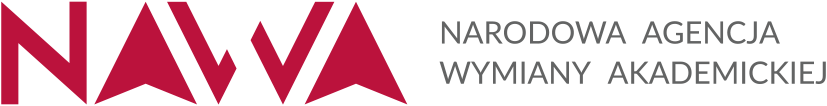                                                                                                        Załącznik nr 11 do Ogłoszenia o Naborze wniosków o udział w programie Letnie kursy NAWAZestawienie metodyków prowadzących warsztaty metodyczne …………………………………………………………………………………………………………………….Czytelny podpis osoby uprawnionej do reprezentacji Wnioskodawcy…………………………………………………………………………………………………………………….Pieczęć lub nazwa Wnioskodawcy…………………………………………………………………………………………………………………….Data wypełnienia zestawieniaL.p.Imię i nazwisko metodykaInne uwagi